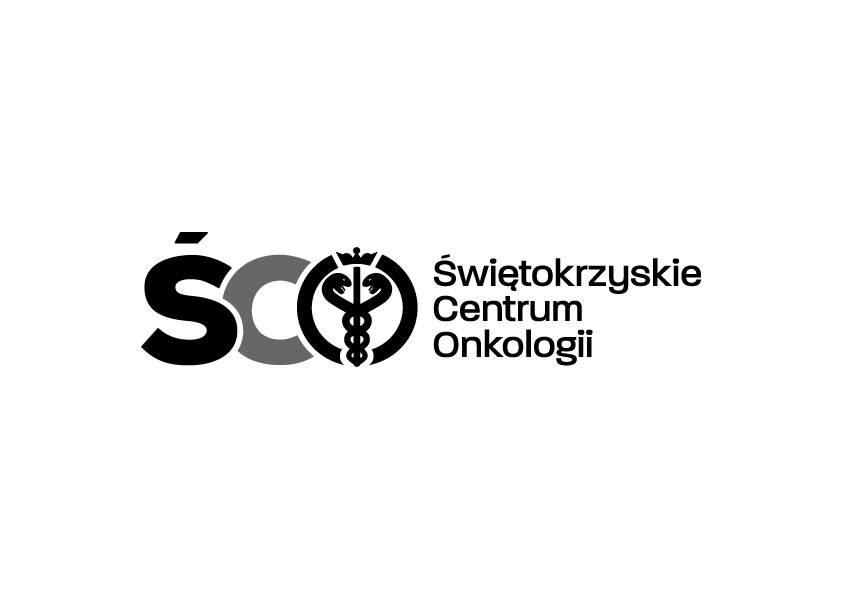 Adres: 25-734 Kielce, ul. Artwińskiego 3CSekcja Zamówień Publicznychtel.: 41 36 74 474/072IZP.2411.155.2024.MM	           05.07.2024 r.Informacja o kwocie na sfinansowanie zamówienia Dot. IZP.2411.155.2024.MM Zakup wraz z dostawą wyrobów medycznych dla Bloku Operacyjnego Świętokrzyskiego Centrum Onkologii w Kielcach.                        Działając na podstawie art. 222 ust. 4 ustawy z dnia 11 września 2019 r. – Prawo zamówień publicznych, Zamawiający przekazuje informację dotyczącą kwoty, jaką zamierza przeznaczyć na sfinansowanie zamówienia tj.:  szacunek               brutto złPakiet nr 122 979,16   Pakiet nr 227 047,30   Pakiet nr 36 890,40   Razem56 916,86   